Boise City, ID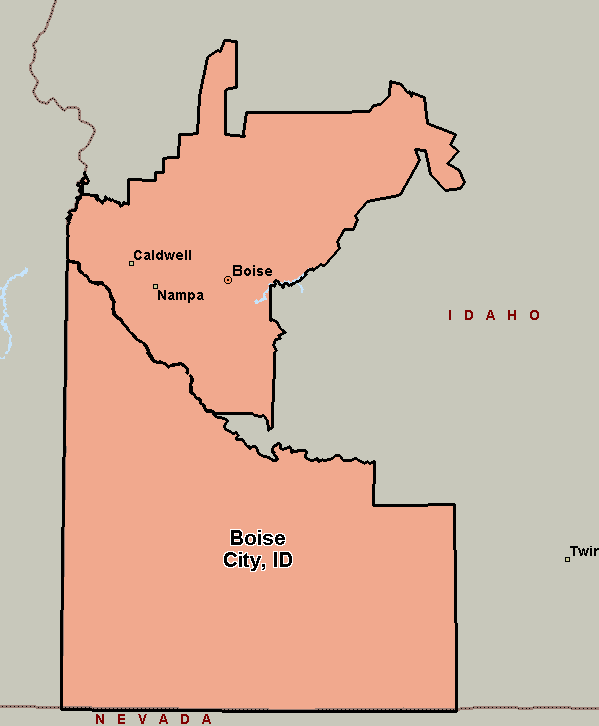 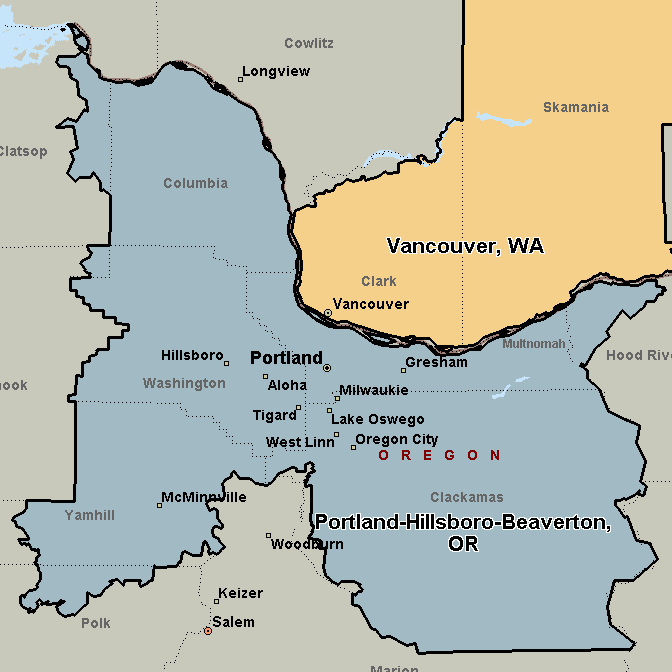 